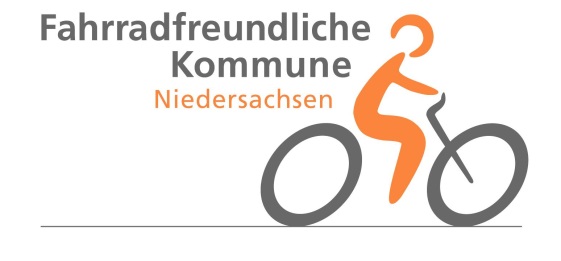 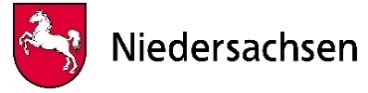 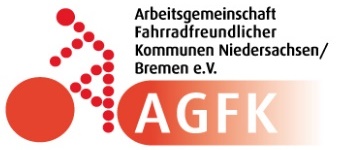 „Fahrradfreundliche Kommune Niedersachsen 2019“
Antrag auf Zertifizierung für Kommunen bis 20.000 EinwohnerStand: Antragsformular-K2019_V1.0Dieser Fragebogen richtet sich an Kommunen bis 20.000 Einwohnern, die im Jahr 2019 einen Antrag auf Zertifizierung „Fahrradfreundliche Kommune Niedersachsen“ beim Land Niedersachsen stellen möchten. Für Kommunen ab 20.000 Einwohner steht ein getrennter Fragebogen zur Verfügung. Sollten Sie sich unsicher sein, welchen Fragebogen Sie für den Antrag ausfüllen müssen, so fragen Sie gerne beim Niedersächsischen Ministerium für Wirtschaft, Arbeit, Verkehr und Digitalisierung oder der Arbeitsgemeinschaft Fahrradfreundlicher Kommunen Niedersachsen/Bremen e. V. (AGFK) nach (Kontakt siehe unten).Notwendige Voraussetzungen für die Zertifizierung „Fahrradfreundliche Kommune Niedersachsen“ sind ein politischer Grundlagenbeschluss zur Radverkehrsförderung, eine konzeptionelle Grundlage der Radverkehrsförderung (Radverkehrskonzept, Klimaschutzteilkonzept o. ä.) sowie die Mitgliedschaft in der AGFK.Sollten diese Voraussetzungen für Ihre Kommune nicht erfüllt sein, so ist eine Zertifizierung nicht möglich.Der Antrag muss durch die/dem Ober-/Bürgermeister/in, der/dem Landrätin/rat oder einer/m Vertreter/in (i. V.) unterschrieben werden.Die Bewertung wird entsprechend der Größe, den Aufgaben sowie den örtlichen und strukturellen Gegebenheiten angepasst.In die Bewertung fließt neben dem Engagement der Politik und der Verwaltung auch das anderer Akteure zur Radverkehrsförderung in der Kommune ein. Dieses Engagement sollte sich bereits in der Antragsstellung widerspiegeln.Bitte füllen Sie den Fragebogen möglichst vollständig aus, wobei textliche Beschreibungen faktenorientiert und kurz und knapp gehalten werden sollen. Sollten Sie keine Zuständigkeiten in Themenblöcken oder Unterblöcken haben, dann begründen Sie dies bitte. Im Verfahren ergeben sich in den Regel Rückfragen, die wir mit Ihnen klären.Treffen Sie dabei bitte Aussagen darüber, ob es sich um bereits umgesetzte Maßnahmen (innerhalb der letzten fünf Jahre) oder konkret geplante Maßnahmen handelt (Beschluss o. Ä. vorhanden).Ihrem Antrag auf Zertifizierung fügen Sie bitte darüber hinaus gehende Anlagen (Beschlüsse, Konzepte, Maßnahmenprogramme, Broschüren, Faltblätter, Fotos) bei. Bitte nummerieren Sie die Anlagen sinnvoll und listen diese am Ende diese Dokumente auf. Bitte fügen Sie auf jeden Fall eine Karte Ihrer Kommune (Fahrradstadtplan o. ä.) bei.Der Einsendeschluss für Zertifizierungsanträge ist für Erstzertifizierungen der 31. Januar (ab 2020 der 30. November des Vorjahres). Grundsätzlich ist der Zeitpunkt des Eingangs des Antrags ausschlaggebend für die Bearbeitung des Antrags. Sollten in einem Jahr zu viele Anträge eingehen, behält es sich die Jury vor, nur einen Teil der Anträge im laufenden Jahr zu bearbeiten. Die anderen Anträge werden ins Folgejahr verschoben.Ihren Zertifizierungsantrag senden Sie bitte gedruckt in zweifacher Ausführung (Anlagen einfach) und auf einem Datenträger im PDF-Format und als Word-Datei an das Niedersächsisches Ministerium für Wirtschaft, Arbeit, Verkehr und Digitalisierung, Ansprechpartnerin Radverkehr, Frau Anja Heuck, Friedrichswall 1, 30159 Hannover.Bei Fragen wenden Sie sich bitte an Frau Anja Heuck, Ansprechpartnerin Radverkehr, Tel. 0511 / 120 78 78, anja.heuck@mw.niedersachsen.de, oder Herrn Edwin Süselbeck, AGFK-Geschäftsführer, Tel. 0511 / 92 00 71 78, edwin.sueselbeck@agfk-niedersachsen.de.Informationen zum Ablauf erhalten Sie bei der AGFK.Ansatz der Punktevergabe und Gewichtung (Fragebogen für Kommunen bis 20.000 Einwohner):Der Fragebogen unterteilt sich in vier Teile, die eine unterschiedliche Bewertung haben. In Teil I werden die Kategorien unterschiedlich gewichtet:Antrag auf Zertifizierung „Fahrradfreundliche Kommune Niedersachsen 2019“ – Fragebogen für Kommunen ab 20.000 EinwohnerTeil I	GrundanforderungenStrategische GrundlagenKommunalpolitische ZielsetzungenWelche Beschlüsse vom Rat liegen als Grundsatzentscheidungen zur Radverkehrsförderung vor?     , Anlagennummer/n:      Welche politischen Gremien haben sich mit dem Antrag auf Zertifizierung befasst?     , Anlagennummer/n:       keinsGibt es einen politischen Beschluss zur Entwicklung des Radverkehrsanteils? ja, Anlagennummer/n:       neinWie entwickelt sich der Radverkehrsanteil und welches Ziel wurde gesteckt?Höhe Ausgangswert:       im Jahr      Höhe Zielwert:       für das Jahr      Wurde eine Entwicklung dokumentiert? ja, in folgender Form:        keine ErhebungWie wurde der Radverkehrsanteil ermittelt?Erhebungsjahr:      Erfassungsmethode/Erhebungsgrundlage:       (Modal Split oder vergleichbare aussagekräftige Daten (z. B. Daten aus Radverkehrszählung)) keine ErhebungKonzeptionelle GrundlagenWelches Konzept liegt der Radverkehrsförderung Ihrer Kommune zugrunde? Radverkehrskonzept aus dem Jahr      , Anlagennummer/n:       Klimaschutzteilkonzept aus dem Jahr      , Anlagennummer/n:       ein       (Name des Konzeptes) aus dem Jahr      , Anlagennummer/n:      Welches sind die wesentlichen Inhalte des Konzeptes?Personelle/organisatorische VorkehrungenGibt es einen festen Ansprechpartner für die Belange des Radverkehrs? ja, Radverkehrsbeauftragte/r als Mitarbeiter/in der Verwaltung ja, ehrenamtliche/r Radverkehrsbeauftragte/r ja, feste/r Ansprechpartner/in innerhalb der Verwaltung ja, in folgender Form:       neinGibt es einen gesonderten Arbeitskreis o.Ä. für die Radverkehrsbelange? ja neinWenn ja:Zusammensetzung:      Sitzungshäufigkeit:      Letzte Sitzung am      An welchen Fortbildungen über Radverkehrsbelange nahmen Vertreterinnen und Vertreter Ihrer Kommune in den letzten drei Jahren teil?AGFK:      Fahrradakademie:      andere:      Finanzielle VorkehrungenBitte machen Sie Angaben zu den eingesetzten Finanzmitteln. Bitte berücksichtigen Sie dabei anteilig auch große Straßenbauprojekte, wenn bei deren Umsetzung Radverkehrsanlagen realisiert wurden.Fahrradklima
Das Fahrradfreundliche Klima wird insbesondere bei der Bereisung eine Rolle spielen.KommunikationBitte erläutern Sie, welche Bausteine aus dem Bereich Öffentlichkeitsarbeit und Kampagnen Ihre Kommune zur Stärkung des Radverkehrs einsetzt. Broschüren/Flyer, und zwar:      , Anlagennummer/n:       Internet, Webadresse:       soziale Medien, folgende:       regelmäßige Berichte in der örtlichen Presse über die Aktivitäten zum Radverkehr, Anlagennummer/n:       Verwendung eines eigenen Logos zum Radverkehr, Anlagennummer/n:       Fahrradkarte/Fahrradstadtplan, Anlagennummer/n:       Teilnahme an und Durchführung von Wettbewerben, und zwar:      , Anlagennummer/n:       Ausrichtung von Veranstaltungen und Festen, und zwar:      , Anlagennummer/n:       Aktionen mit Abgeordneten oder lokaler Prominenz (z. B. Radtouren) , und zwar:      , Anlagennummer/n:       Einsatz von Werbeartikeln mit Radverkehrsbezug, und zwar:      , Anlagennummer/n:       sonstiges, und zwar:      , Anlagennummer/n:       keine AngeboteMit wem arbeitet Ihre Kommune im Bereich der Radverkehrsförderung zusammen? andere Gebietskörperschaft, und zwar       in folgender Form       Verbände/Institutionen/Initiativen, und zwar       in folgender Form       Unternehmen, und zwar       in folgender Form       Einzelhandel, und zwar       in folgender Form       andere, und zwar       in folgender Form       keinemDurch wen wird das fahrradfreundliche Klima in Ihrer Kommune mitgetragen? Politik, weil       Verwaltung, weil       Verbände, weil       Unternehmen, weil       Einzelhandel, weil       Bevölkerung, weil       andere, und zwar:      , weil      ServiceWelche infrastrukturellen Serviceleistungen – ggf. auch durch Dritte initiiert – werden in Ihrer Kommune angeboten? öffentliche Luftpumpe, Anzahl:       Servicesäule mit Werkzeug, Anzahl:       Zählstelle mit Anzeige, Anzahl:       Bitumenkeile an unzureichend abgesenkten Bordsteinkanten, Anzahl:       Detektoren, Kontaktschleifen o. ä. an Lichtsignalanlagen, Anzahl:       vorgezogene Anforderungstaster an Lichtsignalanlagen, Anzahl:       Lichtsignalanlagen mit Countdownanzeige, Anzahl:       Fußrasten an Lichtsignalanlagen zum komfortablen Warten, Anzahl:       Ampelgriffe, Anzahl:       andere, und zwar:       keineGibt es weitere Serviceangebote – ggf. auch durch Dritte initiiert –, die zu einem fahrradfreundlichen Klima in Ihrer Kommune beitragen? Ausleihmöglichkeit von Lastenräder/-anhänger durch den Einzelhandel:       Lieferservice durch:       Bereitstellung von Reparatursets durch:       mobiler Pannenservice durch:       andere, und zwar:       durch:      InfrastrukturRadverkehrsnetzIst in Ihrer Kommune ein flächendeckendes Radverkehrsnetz vorhanden bzw. geplant (unabhängig vom Baulastträger und nicht reduziert auf Radwege)?Ist das Netz über die kommunalen Grenzen hinaus verknüpft? ja, vollständig ja, teilweise neinWegeinfrastrukturWelche Länge haben in Ihrer Kommune die Straßen mit Radverkehrsführungen (einschließlich aller Bundes-, Landes- und Kreisstraßen)?Welche Qualitätsstandards gelten für Radverkehrsanlagen in der Zuständigkeit Ihrer Kommune?Gesamtlänge der Straßen mit Radverkehrsanlagen:       km mit ERA-Regelmaß      km mit ERA-Mindestmaß      km mit anderen Standards, und zwar       keineGibt es in Ihrer Kommune Schutzstreifen oder Piktogrammketten/Sharrows? Schutzstreifen mit einer Gesamtlänge von       km, davon       km nach ERA-Regelmaß Piktogrammketten/Sharrows,       (Anzahl) mit einer Gesamtlänge von       km neinGibt es in Ihrer Kommune Gemeinschafts- oder Bürgerradwege? Gemeinschaftsradwege,       (Anzahl) mit einer Gesamtlänge von       km Bürgerradwege,       (Anzahl) mit einer Gesamtlänge von       km neinSind neue Radwege in Ihrer Kommune einheitlich gestaltet? ja, in folgender Weise:       neinGibt es in Ihrer Kommune Fahrradstraßen? ja,       (Anzahl) mit einer Gesamtlänge von       km noch nicht, aber geplant für       (Jahr) neinSind in Ihrer Kommune Einbahnstraßen für Radfahrende in Gegenrichtung geöffnet? ja, von insgesamt       (Anzahl) Einbahnstraßen sind       (Anzahl) für den gegengerichteten Radverkehr geöffnet neinGibt es weitere Führungselemente des Radverkehrs? besondere Straßenraumgestaltungen, und zwar       andere, und zwar       keineKnotenpunkte und QuerungenGibt es in Ihrer Kommune Lichtsignalanlagen? ja,       (Anzahl), davon in eigener Zuständigkeit:       (Anzahl) neinWenn ja, sind besondere Regelungen für den Radverkehr vorgesehen? Vorlaufgrün für Radverkehr Grünanforderung durch       (verwendete Technik) Abbiegefahrstreifen an Knotenpunkten Markierung von aufgeweiteten Radaufstellflächen (ARAS) Markierung von Aufstellflächen für indirekt linksabbiegenden Radverkehr Fahrradunter- und -überführungen (planfreie Führung des Radverkehrs) andere, und zwar       keine besonderen RegelungenSind in Ihrer Kommune straßenunabhängige Radverbindungen gegenüber Erschließungsstraßen bevorrechtigt? ja,       (Anzahl) neinWie erfolgt die Querungssicherung beim Übergang von Zweirichtungsradverkehrsanlagen außerorts auf die richtungstreue Führung innerorts? keineWie sind in Ihrer Kommune Sperrpfosten/Poller und Umlaufsperren an Radverbindungen ausgestaltet? Ausgestaltung entsprechend ERA anders, und zwar       keine Sperrpfosten/Poller und Umlaufsperren vorhandenWegeunterhaltungWie häufig erfolgt die Instandhaltungskontrolle? 1x jährlich 2x jährlich alle drei Monate monatlich anders, und zwar:      Gibt es in Ihrer Kommune ein Mängelmeldesystem? ja, Mängelmeldesystem im Internet unter       (Adresse) ja, spezielle App, und zwar:       ja, Servicehotline ja, Postkarten anderes, und zwar:       neinWie ist der Winterdienst für Radverkehrsanlagen in Ihrer Kommune geregelt? Winterdienst hat folgende Priorisierung:       Winterdienst ohne Priorisierung kein Winterdienst auf RadverkehrsanlagenWegweisungGibt es eine wegweisende Beschilderung für den Radverkehr? ja neinWenn ja: Ist das Radverkehrsnetz nach FGSV-Standard beschildert? ja neinIn welcher Form erfolgt die Kontrolle und Unterhaltung der Radverkehrswegweisung?Zuständigkeit der Kontrolle:      Finanzierung der Kontrolle durch:      zeitlicher Rahmen bis zur Mängelbeseitigung:      Wie häufig erfolgt die Kontrolle der Radverkehrswegweisung? 1x jährlich 2x jährlich alle drei Monate anders, und zwar:      FahrradparkenGeben Sie bitte eine Übersicht zur Fahrradparksituation am eigenen Verwaltungsstandort sowie an einem weiteren öffentlichen Gebäude (Schwimmbad, Dorfgemeinschaftshaus etc.) in der Zuständigkeit Ihrer Kommune (außer an Schulen).Geben Sie bitte eine Übersicht zur Fahrradparksituation an bis zu drei Schulen in Ihrer Kommune.Anzahl der Schulen in Ihrer Kommune:      (Anzahl) Grundschulen, davon in unserer Zuständigkeit       (Anzahl)      (Anzahl) weiterführende Schulen, davon in unserer Zuständigkeit       (Anzahl)      (Anzahl) Berufsschulen, davon in unserer Zuständigkeit       (Anzahl)Frage ausschließlich für Kommunen mit kompakter Stadt-/Ortsstruktur:
Haben Sie Fahrradabstellanlagen im öffentlichen Raum innerhalb des Zentrums errichtet? ja, Rahmenhalter       (Anzahl) ja, sonstiges, und zwar:      ,       (Anzahl) neinBietet Ihre Kommune besondere Fahrradparkangebote wie z. B. Fahrradabstellangebote bei Großveranstaltungen, Fahrradboxen mit Zugangsmöglichkeiten für Radreisende oder andere, die bisher nicht erwähnt wurden? ja, und zwar:       neinVerknüpfung mit dem Öffentlichen Verkehr (ÖV)Bitte beschreiben Sie die typische Fahrradparksituation an Bahnhöfen und Haltestellen des ÖV (Bahn und Bus). Anzahl der Bahnhöfen und Haltestellen des ÖV in Ihrer Kommune:      (Anzahl) Bahnhöfe und Haltepunkte des Zugverkehrs, davon in unserer Zuständigkeit       (Anzahl)      (Anzahl) Bus- und Straßenbahnhaltestellen, davon in unserer Zuständigkeit       (Anzahl)Teil II	Erweitere AnforderungenVerkehrssicherheitsarbeitVerkehrssicherheitsarbeit auf kommunaler EbeneWie ist die in Ihrer Kommune übliche Vorgehensweise nach Unfällen mit Radverkehrsbeteiligung?Verkehrssicherheitsarbeit an SchulenWelche Angebote mit Fahrradbezug gibt es in Ihrer Kommune im Bereich der Mobilitätsbildung an Schulen? Radfahrausbildung in der vierten Klasse Schulwegtraining mit dem Fahrrad Schüler als Experten für die Fahrt mit dem Fahrrad zur Schule/in der Freizeit Schulprojektwochen Schülerwerkstatt/Fahrradreparaturkurse Angebote/Aktionen an weiterführenden Schulen, und zwar       Schulwegpläne für weiterführende Schulen, Anlagennummer/n:       andere, und zwar:      Welche Akteure sind bei der Mobilitätsbildung an Schulen beteiligt und welche Aufgaben übernehmen diese? Schule, und zwar       Kommune, und zwar       Polizei, und zwar       Verkehrswacht, und zwar       Verbände/Vereine, und zwar       andere, und zwar      Zielgruppen-, themenspezifische und infrastrukturelle BausteineGibt es in Ihrer Kommune weitere Bausteine der Verkehrssicherheitsarbeit? Öffentlichkeitsarbeit zu bestimmten Themen (z. B. StVO, Linksfahren, Toter Winkel), und zwar       Maßnahmen für bestimmte Zielgruppen (z. B. Senioren, Migranten), und zwar       Einsatz weitere infrastruktureller Maßnahmen (z. B. Spiegel zur Vermeidung von „Toten Winkeln“, besondere Markierungslösungen), und zwar       andere, und zwar       keineBerufsradverkehrKommune als ArbeitgeberWelche Angebote stehen in der Kommunalverwaltung zur Verfügung? Fahrradabstellanlagen Diensträder, und zwar       (Anzahl insgesamt), davon       Pedelecs und       Lastenräder Umkleideräume Duschmöglichkeiten Schließfächer Lademöglichkeiten Werkzeug/Flickzeug Informationsmaterialien (Intranet/Internet/Papierform) andere, und zwar:       keineWie erfolgt die Wartung der Diensträder?Fördert Ihre Kommune die Nutzung von privaten Fahrrädern für Dienstfahrten? ja, in folgender Weise:       neinBetriebliche RadverkehrsförderungWelche Wettbewerbe und Auszeichnungen für fahrradfreundliche Arbeitgeber unterstützt Ihre Kommune? „Mit dem Rad zur Arbeit“ in folgender Weise:       „Stadtradeln“ in folgender Weise:       andere, und zwar       keineGibt es in Ihrer Kommune Unternehmen, die besonderes Engagement für die Radverkehrsförderung zeigen? ja, und zwar folgende:       neinWie berücksichtigt Ihre Kommune die Anbindung von Arbeitsplatzschwerpunkten beim Ausbau der Infrastruktur? Lückenschlüsse im Netz, und zwar:       Beleuchtung, und zwar:       allwettertauglicher Belag, und zwar:       anders, und zwar:       keineFahrradtourismus und FreizeitradverkehrRouten und NetzGibt es im Bereich Ihrer Kommune Radfernwege oder Themenrouten? ja neinWenn ja: Welche sind die wichtigsten Radfernwege und Themenrouten in Ihrer Kommune? ZusammenarbeitArbeitet Ihre Kommune mit anderen Handlungsträgern zusammen? Tourismusverbände/-organisationen:       (Name/n) andere Gebietskörperschaften:       (Name/n) Hotel Gastronomie Fahrradhändler Transportunternehmen andere, und zwar:       neinWie engagiert sich Ihre Kommune? Mitarbeit in einem radtouristischen Arbeitskreis, und zwar:       (Name) bei der Unterhaltung von Radfernwegen und Themenrouten, und zwar in folgender Weise:       anders, und zwar:       kein EngagementBegleitende Infrastruktur und ServiceGibt es in Ihrer Kommune begleitende Infrastruktur und Serviceangebote? Rastplätze, Anzahl:       Infotafeln an Rastplätzen oder wichtigen touristischen Zielen, Anzahl:       Fahrradbusse, Fahrplan unter       (Internetseite) und/oder Anlagennummer/n       anderes, und zwar:       neinVermarktung und ÖffentlichkeitsarbeitWie informiert Ihre Kommune über radtouristische Angebote? Internet, Webadresse:       soziale Medien, folgende:       Flyer und andere Printmedien, Anlagennummer/n:       Karten, Anlagennummer/n:       Pressearbeit GPS-Tracks zum Downloaden (Adresse Internetseite:      ) anders, und zwar:       keine InformationenTeil III	Ergänzungsfragen
Mit Teil III können Sie zusätzliche Punkte erreichen und so ggf. fehlende Punkte in den Kategorien A bis F in gewissem Umfang ausgleichen. Eine eigenständige Wertung der Kategorie erfolgt nicht.Weitere Fahrradfreundliche Aktivitäten in Ihrer KommuneWelches sind die drei größten Stärken Ihrer Kommune im Radverkehr?a)      b)      c)      Bitte skizzieren Sie, worin sich in Ihrer Kommune das Fahrradfreundliche Klima besonders widerspiegelt.Gibt es darüber hinaus noch fahrradfreundliche Aktivitäten, die bisher noch nicht angesprochen wurden? Bitte erläutern Sie diese. keineWelche besonderen Handlungsschwerpunkte hat sich Ihre Kommune für die kommenden Jahre für die Förderung des Radverkehrs gesetzt? keineTeil IV	…und was wir darüber hinaus noch gerne wissen möchten
Teil IV hat keinen Einfluss auf die Punktevergabe.Weitere FragenWo sehen Sie die größten Probleme/Schwächen in der Radverkehrssituation Ihrer Kommune?a)      b)      c)      Was halten Sie darüber hinaus noch für erwähnenswert?Anlagen
Bitte listen Sie Ihre Anlagen hier vollständig auf. Bitte sortieren Sie die Anlagen sinnvoll und nummerieren diese. Bitte geben Sie jeweils die Nummer der Anlage an, wenn Sie sich auf Anlagen beziehen.Teil I: GrundanforderungenKategorieGewichtungErforderliche PunktzahlAStrategische Grundlagen25 %In jeder Kategorie muss jeweils mindestens 50 % der möglichen Punktzahl erreicht werden.BFahrradklima35 %In jeder Kategorie muss jeweils mindestens 50 % der möglichen Punktzahl erreicht werden.CInfrastruktur40 %In jeder Kategorie muss jeweils mindestens 50 % der möglichen Punktzahl erreicht werden.Summe100 %Erforderlich ist das Erreichen von mindestens 70 % der möglichen Punktzahl.Teil II: Erweiterte AnforderungenKategorieErforderliche PunktzahlDVerkehrssicherheitsarbeitIn jeder Kategorie muss jeweils mindestens 30 % der möglichen Punktzahl erreicht werden.EBerufsradverkehrIn jeder Kategorie muss jeweils mindestens 30 % der möglichen Punktzahl erreicht werden.FFahrradtourismus und FreizeitradverkehrIn jeder Kategorie muss jeweils mindestens 30 % der möglichen Punktzahl erreicht werden.SummeErforderlich ist das Erreichen von mindestens 50 % der möglichen Punktzahl.Teil III: ErgänzungsfragenGWeitere fahrradfreundliche Aktivitäten 
in der KommuneIn dieser Kategorie können fehlende Punkte in den Kategorien A bis F ausgeglichen werden.Teil IV: Weitere FragenHWeitere Fragen: …und was wir darüber hinaus noch gerne wissen möchtenDiese Kategorie fließt nicht in die Punktevergabe ein.Allgemeine Informationen zur Kommune:Allgemeine Informationen zur Kommune:Name der Kommune:Größe:      km²Einwohnerzahl:      EinwohnerEinwohnerdichte:      Einwohner/km²Siedlungsstruktur: eher verstädterter Raum eher ländlicher RaumSiedlungsform: Streusiedlung Haufendorf Straßendorf kompakte Ortsstruktur andere, und zwar:      Hauptort:Name des Hauptortes:      Einwohnerzahl des Hauptortes:       EinwohnerAnteil der Bevölkerung des Hauptortes an der Gesamtbevölkerung der Kommune:       %Ortsteile:Anzahl Ortsteile:      Zahl der Ortsteile mit Versorgungsfunktion:      Einwohnerzahl größter Ortsteil:       EinwohnerEinwohnerzahl kleinster Ortsteil:       EinwohnerGibt es darüber hinaus Besonderheiten der Siedlungsstruktur? ja, und zwar:       neinZugehörige/r Landkreis/kommunale Gebietskörperschaft:Ansprechpartner/in für den Radverkehr:Ansprechpartner/in für den Radverkehr:Name:Abteilung/Funktion:Adresse:Telefon:E-Mail:Ort, DatumUnterschrift (Bürgermeister/in, Vertreter/in)Name und Funktion in DruckbuchstabenHandlungsfeldbehandeltkonkrete Maßnahmen hinterlegtkonkrete Kosten hinterlegtRadverkehrsnetz (Alltags- und/oder Freizeitverkehr)WegeinfrastrukturFahrradparkenRadverkehrswegweisungVerknüpfung mit anderen VerkehrsmittelnVerkehrssicherheit Öffentlichkeitsarbeit und KommunikationRadtourismus und FreizeitradverkehrBerufsradverkehrQualitätsmanagement/Evaluierunganderes, und zwar:       (z. B. soziale Teilhabe und Gesundheit)JahrEingesetzte Finanzmittel für den Radverkehr 
(mit Fördermitteln)…davon
für Infrastruktur (z. B. Wegeausbau, Wegweisung, Fahrradparken) …davon
für nicht investive Maßnahmen (z. B. Konzepte, Öffentlichkeitsarbeit)2016      €      €      €2017      €      €      €2018      €      €      €2019      €      €      €2020      €      €      €2021      €      €      €komplett
vorhandenteilweise
vorhandengeplant
ja, für den Alltagsradverkehrja, für den Freizeitradverkehr neinRadverkehrsführungLänge der Straßenabschnitte mit dieser Radverkehrsführungbauliche Radwege      kmRadfahrstreifen      kmGemeinsame Geh- und Radwege      kmGehweg/Radfahrer      kmöffentliches Gebäude 
(ohne Schulen)AnzahlAnzahl Stellplätze 
abschließbarer Raum Anzahl Stellplätze an RahmenhalternAnzahl Stellplätze an Rahmenhalternöffentliches Gebäude 
(ohne Schulen)MitarbeiterBesucherAnzahl Stellplätze 
abschließbarer Raum überdacht nicht überdacht eigene Verwaltungweiteres Ziel, und zwar:
     Name der Schule (nach Möglichkeit in Ihrer Zuständigkeit) und SchulartAnzahl SchülerAnzahl Stellplätze in 
abschließbaren Räumen Anzahl Stellplätze an RahmenhalternAnzahl Stellplätze an RahmenhalternName der Schule (nach Möglichkeit in Ihrer Zuständigkeit) und SchulartAnzahl SchülerAnzahl Stellplätze in 
abschließbaren Räumen überdacht nicht überdacht NameFahrgastaufkommenArt der Abstellanlage und Anzahl der Stellplätze (Fahrradsammelgarage, Fahrradboxen, Rahmenhalter, Überdachung, etc.)weitere Serviceangebote (Schließfächer etc.)Name des Radfernwegs 
bzw. der Themenroutevon uns auf unsere Initiative entwickeltin die Radverkehrswegweisung 
eingebunden? ja  nein ja nein, weil       ja  nein ja nein, weil       ja  nein ja nein, weil       ja  nein ja nein, weil      Nr.Name der Anlage